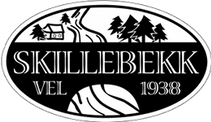 SAK 1:Det har vært dårlig interesse blant medlemmene til å stille som kasserer (gjelder forøvrig også for andre styreverv i Skillebekk Vel). Dersom ingen vil ta kasserer-vervet, må vi leie inn kompetansen til et honorar på 4000 kroner pr år.SAK 2:Holum skog Vel har prosjektert og lagt planer for en familie- og aktivitetspark og Skillebekk Vel har vært i dialog med dem om en felles park. Bidrag fra Skillebekk Vel er estimert til 100.000 kroner. Detaljer vedr. saken blir presentert på årsmøte. SAK 3:Øke medlemsavgiften fra 300 kroner til 350 kroner. Avgiften har ikke vært økt siden 2014 og enkelte aktiviteter kan kreve mer i fremtiden, som eksempel snegledugnader. (Kontingenten var på 200 kroner fra 2011 t.o.m. 2013. I 2014 økte avgiften til 300 kroner.)
VALG 2018Sekretær:Oppgaven vil være å referere fra styremøter og legge til rette for innkalling til styremøter og årsmøte. Du får et godt innblikk i Skillebekk Vel.Styremedlem:Dette er også et spennende styreverv der du blir med på å planlegge og tilrettelegge arrangementer for små og store medlemmer i Vellet. Kasserer:Du trenger ikke å være regnskapsfører for å være kasserer i Skillebekk Vel, men basic kunnskap om regnskap kommer godt med. Du får nødvendige verktøy til å gjennomføre oppgaven. Oppgaver: Enkelt regnskap og budsjett, betale regninger, registrere/arkivere bilag og klargjøre regnskap for revisjonskomiteen. Vedlikehold av medlemslister. Grendehusansvarlig:Følge opp drift og vedlikehold av Grendehuset som i dag huser Solstua Barnehage og blir utleid til medlemmer av Holum skog Vel og Skillebekk Vel. Du blir en del av eierstyret for Grendehuset (2 medlemmer fra Holum Skog Vel og 2 fra Skillebekk Vel).Som en liten godtgjørelse for alle i Styret av Skillebekk Vel, så vil styrets medlemmer få mulighet til å leie Solstua til selvkost. Ta kontakt med valgkomiteen om du har lyst til å være med og gjøre en forskjell for verdens beste nabolag!Rune Reinli – runereinli@gmail.com ellerKnut Lundby – knut.lundby@gmail.comØnsker du stemmerett på årsmøtet?Betalt medlemskontingent for 2017 gir stemmerett på årsmøtet. Jrf. §2 Medlemskap ivedtektene: "Medlemskapet gjelder husstanden, dog slik at hver husstand ved avstemningerhar  stemmer. Fullmakt fra andre medlemmer godtas ikke".Medlemsåret går fra 01.04.2017 - 01.04.2018. Om du ikke har betalt enda, så har du fortsattmulighet til å bli medlem. Oversikt over de som har betalt hittil i år finner du på vår lukkede Facebookgruppe.Kontonummer: 0530 19 84806
Kontingentavgift: 300 kroner. NB! "Merkes med navn, e-post og gateadresse"Du kan også Vippse beløpet til Skillebekk Vel.DAGSORDENVelkommenInnledning - Mål og visjoner for 2018Valg av møteleder, referent og 2 til å godkjenne referatKonstituering av årsmøtet og godkjenning av innkalling/sakspapirerSkillebekk Vel - årsmelding, regnskap 2017 og budsjett 2018Solstua barnehage - årsmelding, regnskap 2017 og budsjett 2018Grendehuset - regnskap 2017 og budsjett 2018Senior 60+ - årsberetning og regnskap 2017Saker til årsmøtetValg, jfr. Valgkomiteens innstillingSakspapirer til årsmøtet vil du finne på www.skillebekkvel.no Vi ser frem til å se deg på årsmøtet!Med vennlig hilsenStyret